Summary of COVID-19 Disease IndicatorsFor the reporting period 25 September to 8 October 2020Report date: 27/10/2020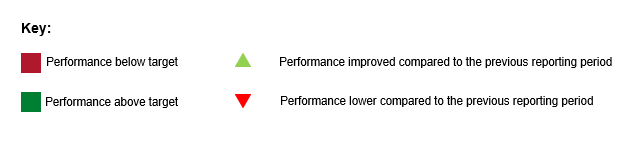 Summary of community casesNumber of cases for this reporting period and cumulative number of cases since 11 August 2020.This period involves one community case and one associated contact. The case was the last case in the Auckland August cluster, who was already in quarantine at home with one close contact, who was also in isolation. Consequently, some metrics have no available data, and others have 100% performance.System level indicatorsThese indicators provide a view of the end-to-end collective actions of the wider health system response (indicators are prefixed with an S#). S001 - Time from exposure to contact isolation / quarantine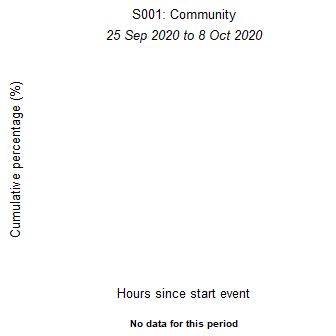 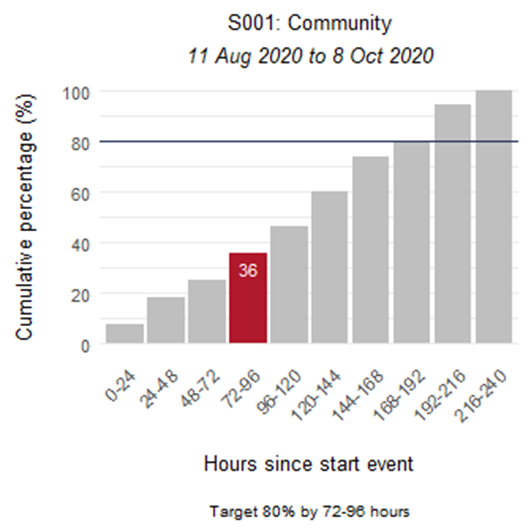 S002 - Time from case first symptom to contact isolation / quarantine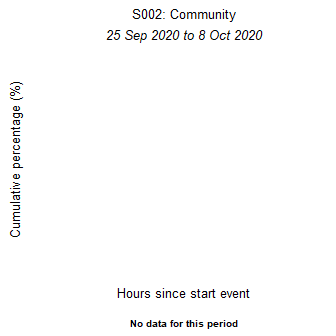 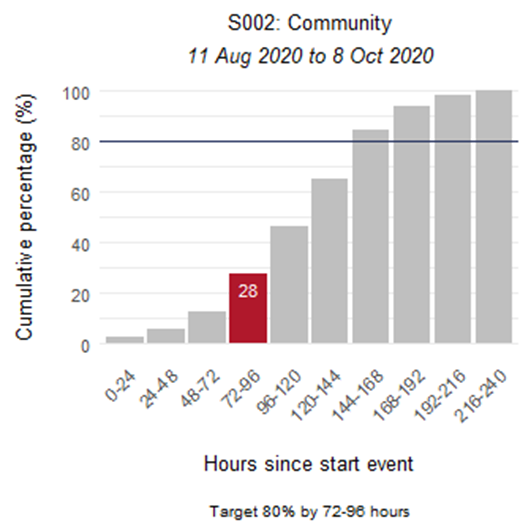 S003 - Time from test sample taken to close contact isolation / quarantine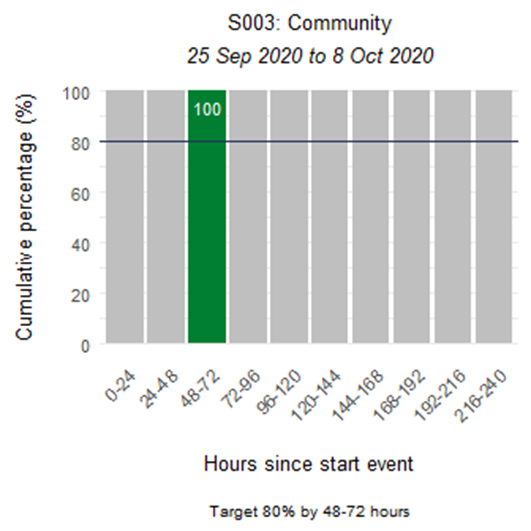 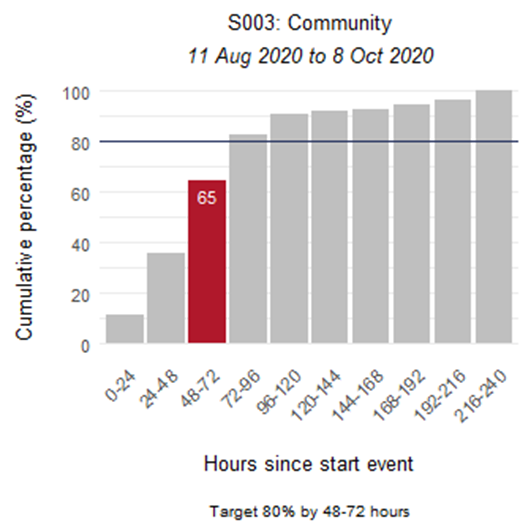 S005 - Proportion of close contacts with confirmed or suspected COVID-19 at the time of tracing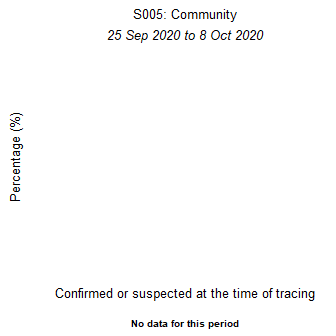 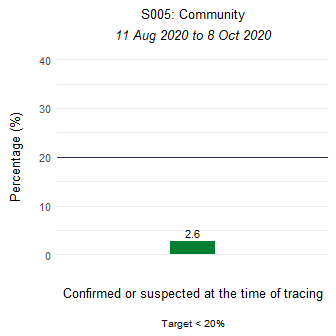 Community-level indicatorThis indicator focuses on community behaviours and the impact of communication, education and societal attitudes (indicator is prefixed with a C#). The time period measured is from the symptom onset date as recorded in EpiSurv to the date/time the laboratory received the sample. The time between a sample taken and the receipt date/time of the sample at the laboratory, including transport time, will affect this indicator. C001 - Time from first symptom to test sample taken for positive cases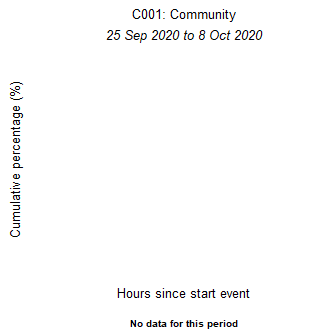 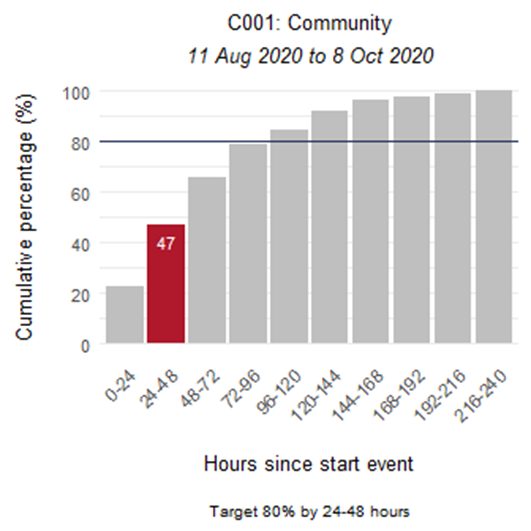 Laboratory sector indicatorThis indicator provides insight into the effectiveness of testing facilities and programmes (indicator is prefixed with an L#). The time period measured is from the time the laboratory received the sample to notification of a positive result in EpiSurv. In this reporting period 100 percent of positive results were notified at hour 41. L001 - Time from test sample taken to notification of positive result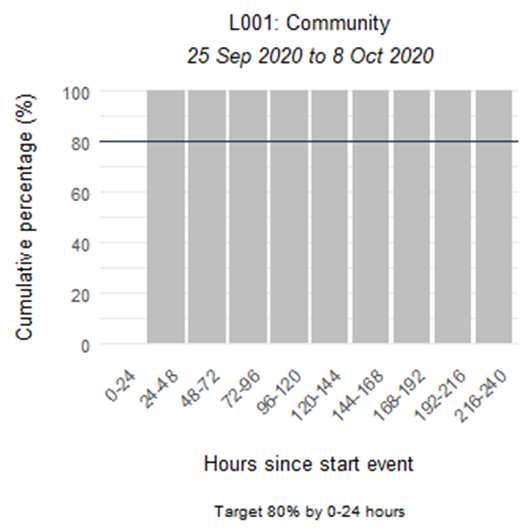 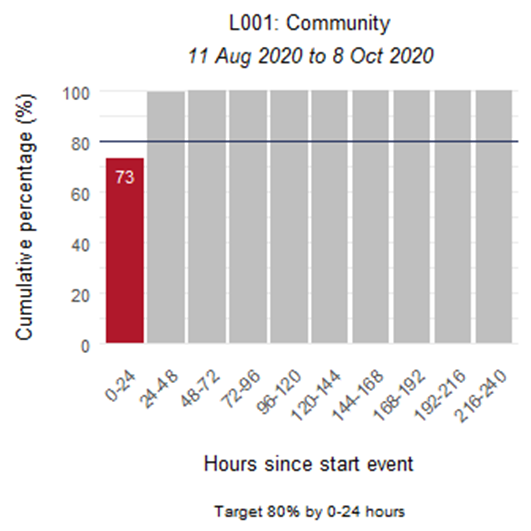 Public health sector indicatorsThese indicators provide a national overview of contact tracing as well as case and close contact management by public health units (PHUs) and the National Investigation and Tracing Centre (indicators are prefixed with a P#). P001 - Time from notification to case interview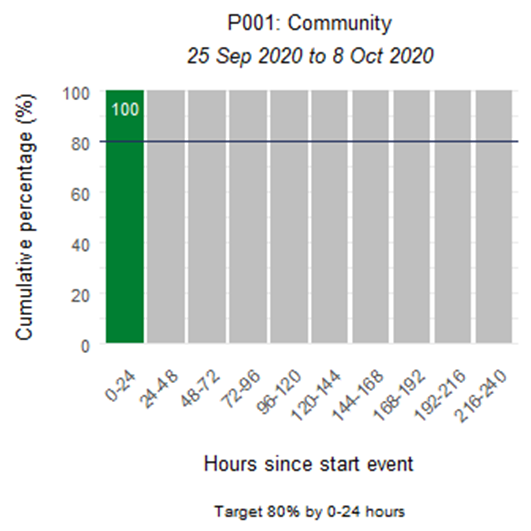 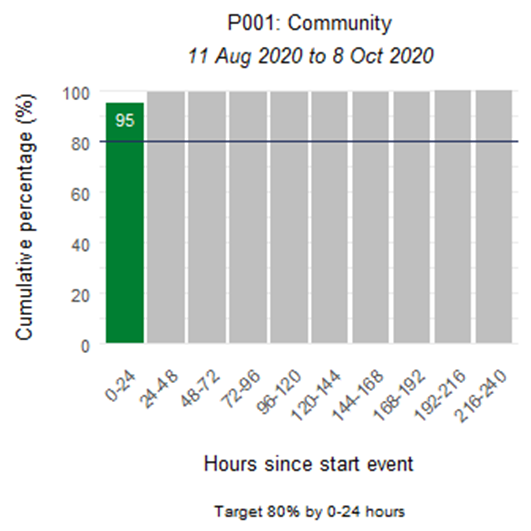 P002 - Time from case notification to isolation / quarantine of contact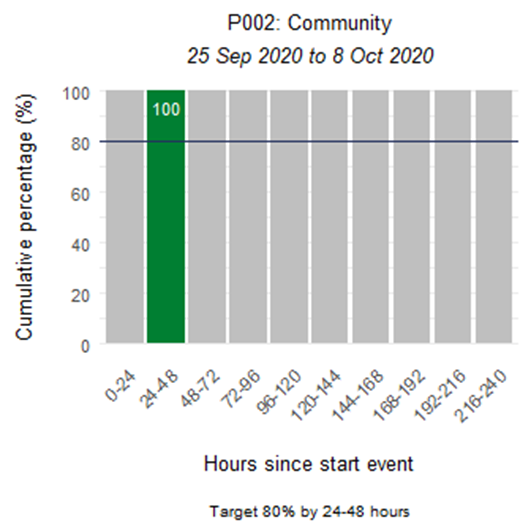 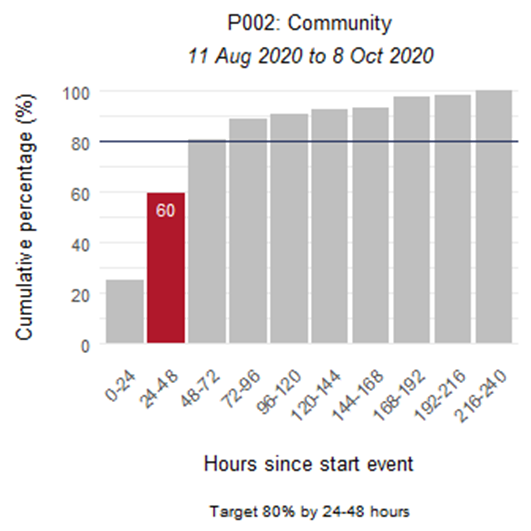 P003 - Time from close contact identification to isolated / quarantined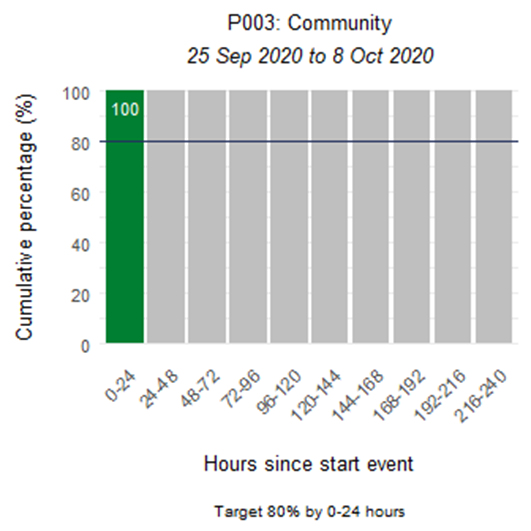 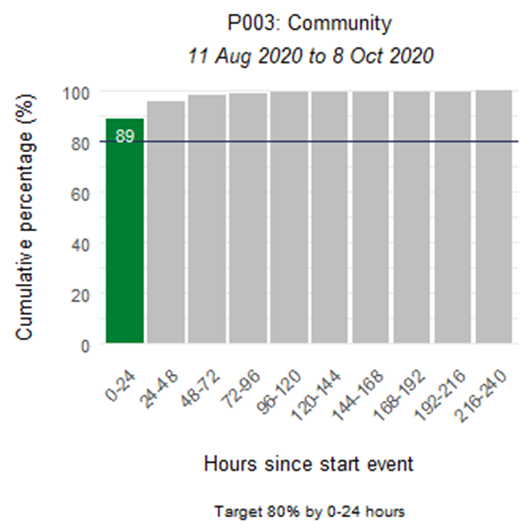 P004 - Proportion of contacts traced in 48 hours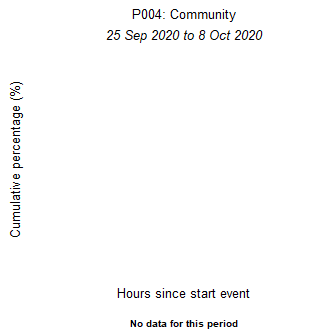 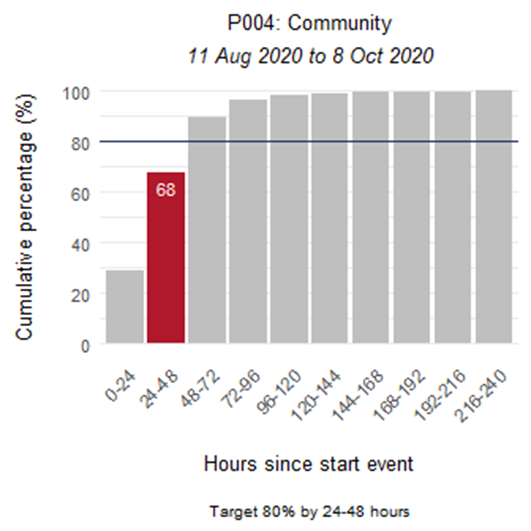 Appendix: Summary of MIQ border and international indicatorsThis section presents the indicators for Border Managed Isolation and Quarantine (MIQ) and International cases. Indicators S001, S002, and C001 are affected by the inclusion of border cases in MIQ, as returnees’ exposure is arbitrarily set to the day of arrival in New Zealand. They are placed into MIQ upon arrival and are tested if symptomatic or on approximately day 3 and day 12. Therefore, cases in MIQ will make the performance of these indicators appear low.Summary of MIQ border and international casesNumber of cases for this reporting period and cumulative number of cases since 11 August 2020.S001 - Time from exposure to contact isolation / quarantine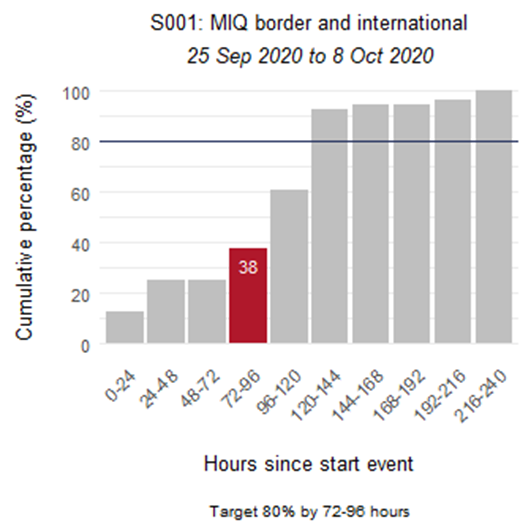 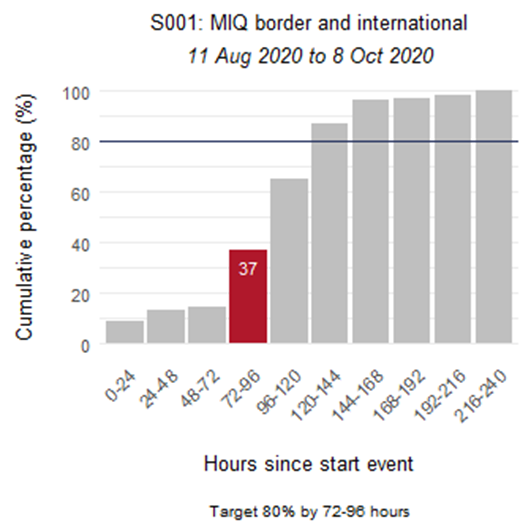 S002 - Time from case first symptom to contact isolation / quarantine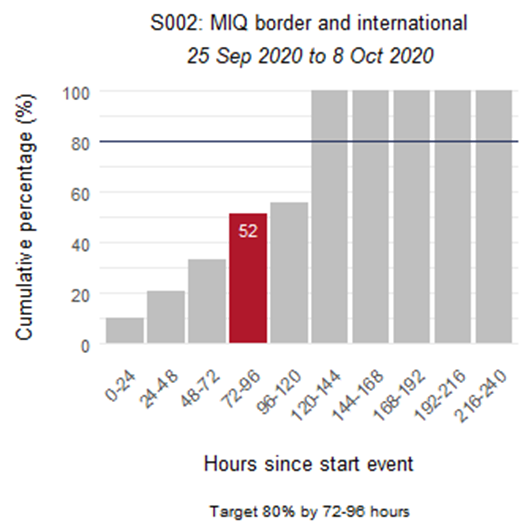 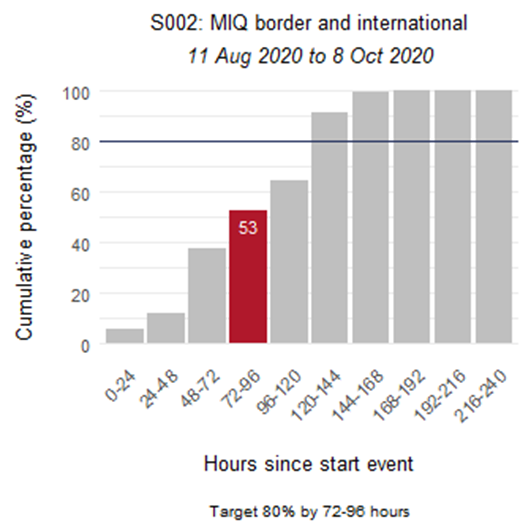 S003 - Time from test sample taken to close contact isolation / quarantine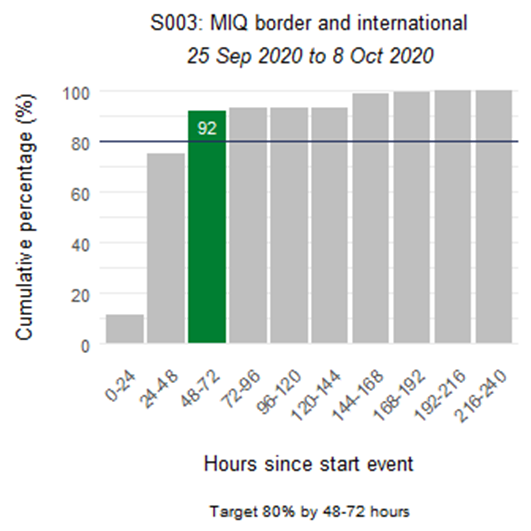 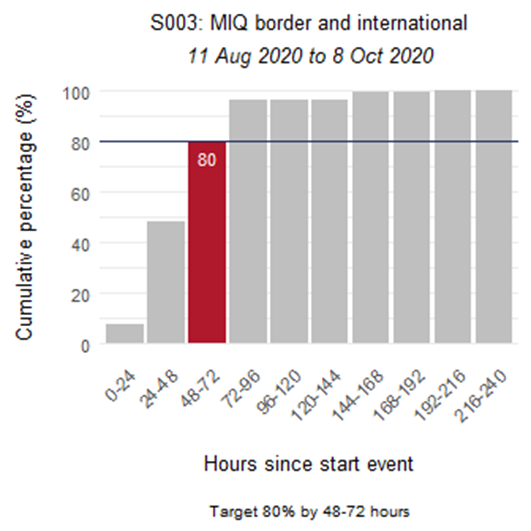 S005 - Proportion of close contacts with confirmed or suspected COVID-19 at the time of tracing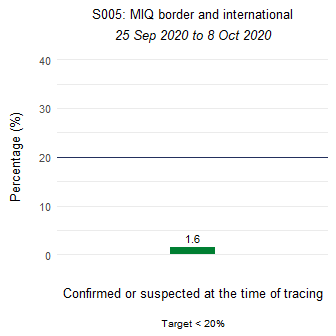 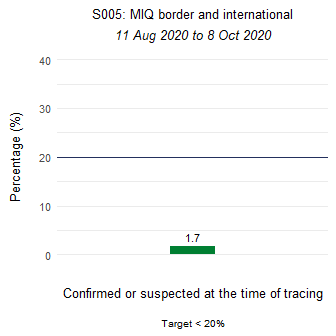 C001 - Time from first symptom to test sample taken for positive cases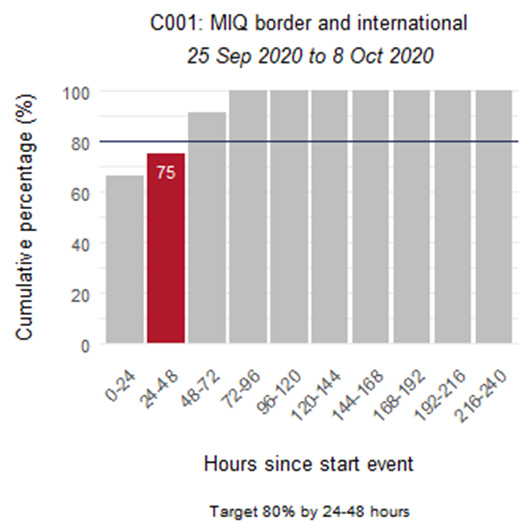 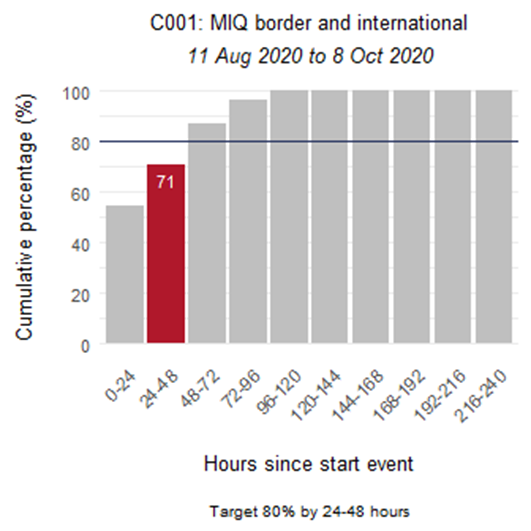 L001 - Time from test sample taken to notification of positive result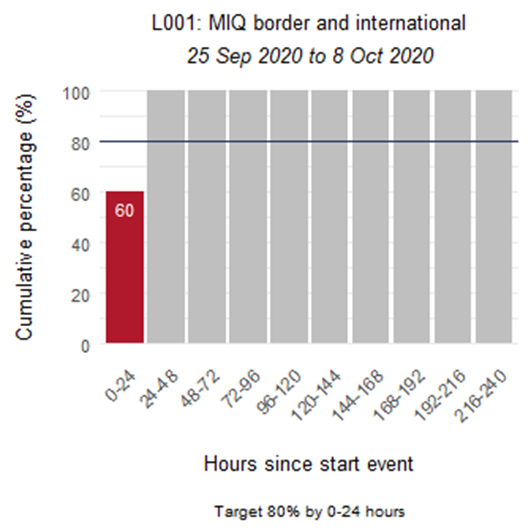 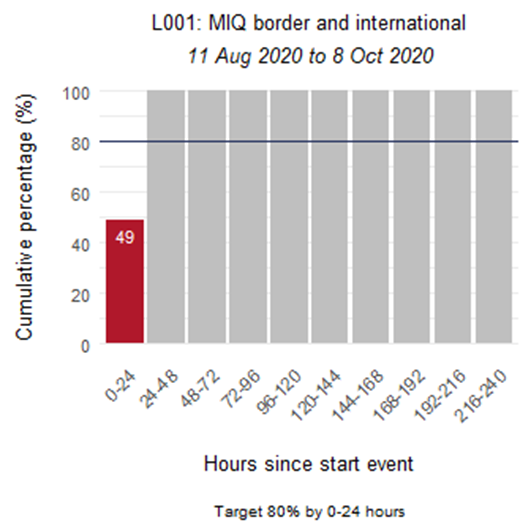 P001 - Time from notification to case interview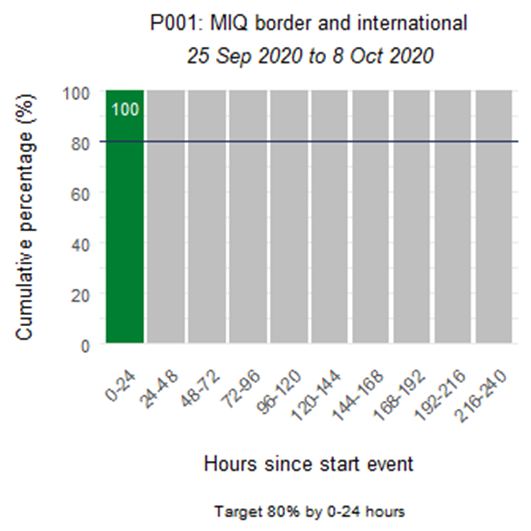 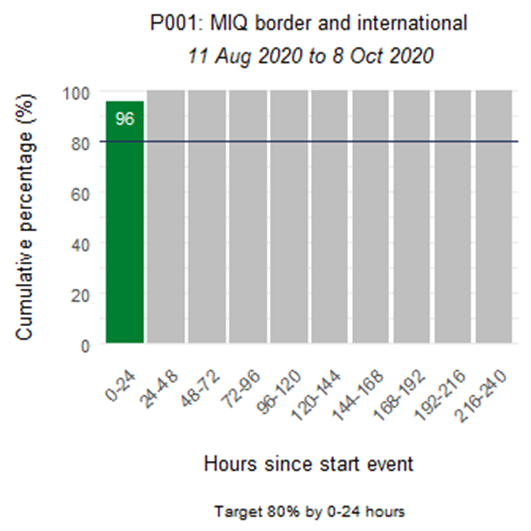 P002 - Time from case notification to isolation / quarantine of contact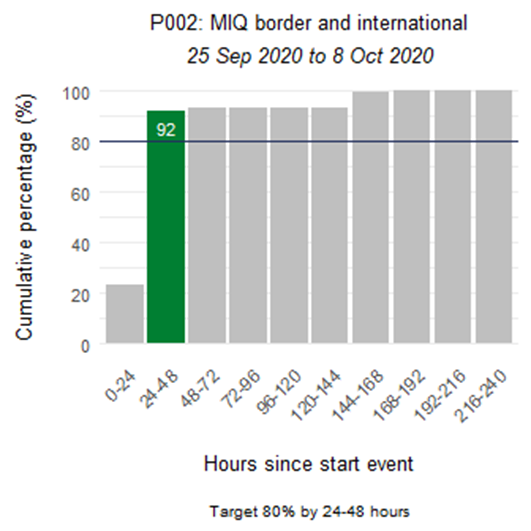 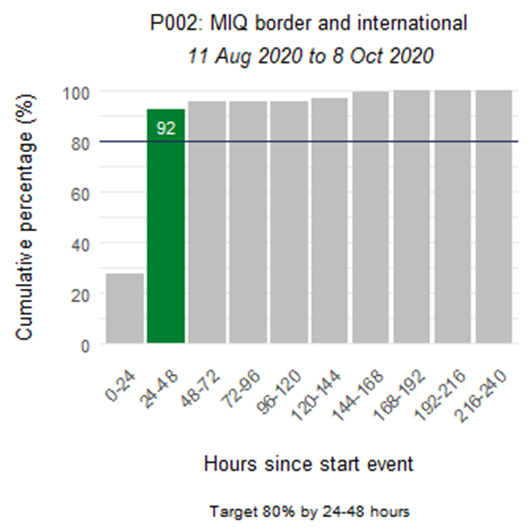 P003 - Time from close contact identification to isolated / quarantined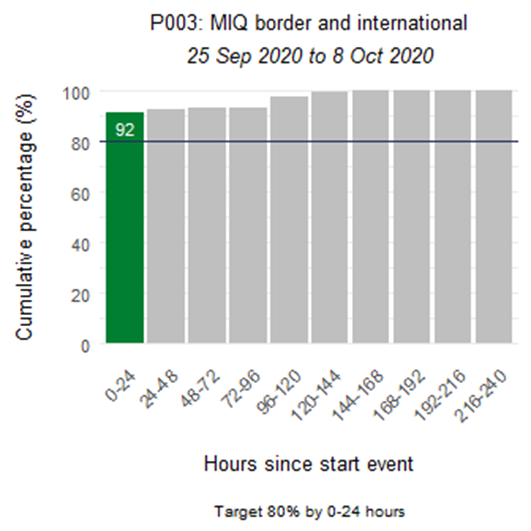 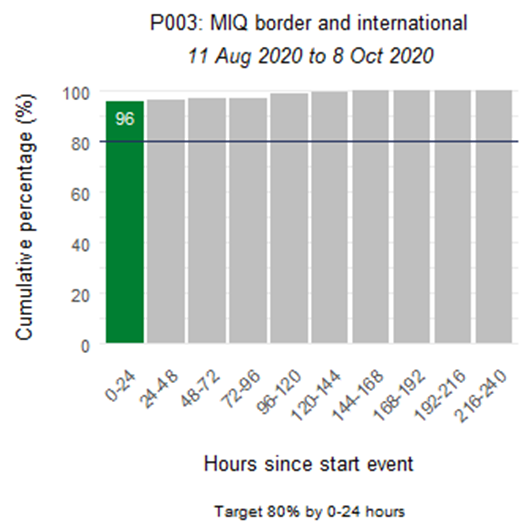 P004 - Proportion of contacts traced in 48 hours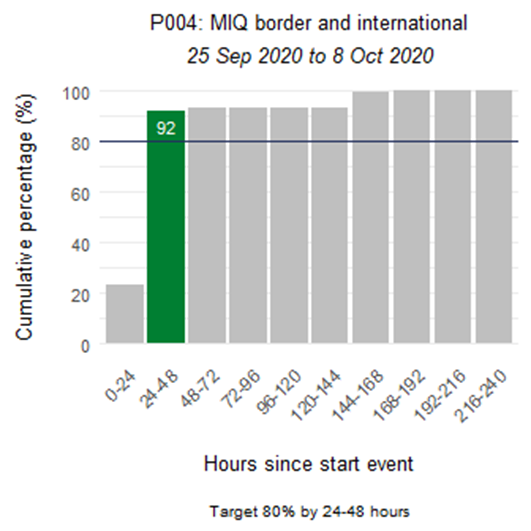 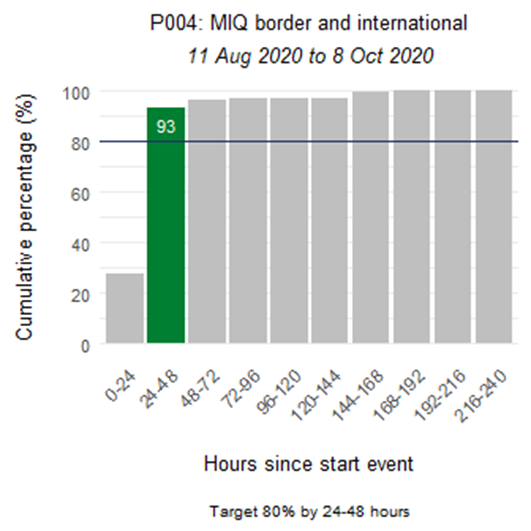 Reporting periodCumulative1187Reporting periodCumulative36106